Option 2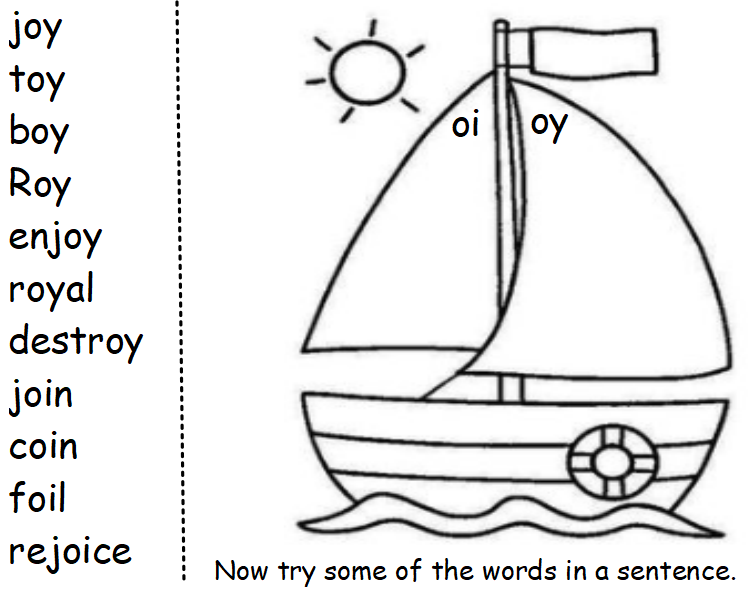 